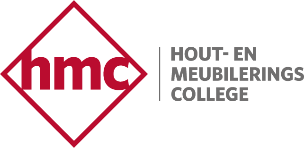 Klachtenformulier Dit formulier kun je gebruiken bij het indienen van een klacht/melding. Lees allereerst de ‘HMC - Klachtenregeling’ aandachtig door om te weten hoe de klachtenprocedure in zijn werk gaat. Voor elke klacht vul je één formulier in en deze stuur je naar het bijbehorende (email)adres dat op de volgende pagina vermeld staat. Voorbeeld: Je hebt een klacht over de lesuitval en een klacht over de examenuitslag. Dan vul je 2 formulieren in.  Eigen gegevensOpleidingsgegevens Onderwerp klacht
 	  Kruis aan waar je klacht naar jouw mening over gaat:	Heb je de klacht besproken met studieloopbaanbegeleider of studiecoördinator of vertrouwens-	persoon of teamleider?                     of vertrouwenspersoon of teamleider voordat je de klacht schriftelijk indient.Omschrijving klachtGeef aan wanneer het probleem volgens jou is opgelostOverige vragen en/of opmerkingen7.  Bijlagen (indien van toepassing) stuks
8. OndertekeningJe kunt het klachtenformulier onder vermelding van ‘klacht’ opsturen naar:Hout- en Meubileringscolleget.a.v. de secretaris klachtencommissie	             of mailen naar          sec.klachtencommissie@hmcollege.nlPostbus 12166			3004 GD RotterdamDatum:Naam:Adres:Postcode en woonplaats:Geslachtman / vrouwGeboortedatum 	:Telefoon:E-mailadres:Naam opleiding:Klas:Teamleider:Algemene zaken (bijv. intake/begeleiding/voorzieningen/onderwijsinhoud/werkvormen/stage/lesuitval e.d.)Examenklacht (bijv. oneens met examenuitslag/informatievoorziening/examenorganisatie e.d.)Persoonlijke klacht ((seksuele) intimidatie, agressie, geweld en discriminatie)Ja, met                         :     Nee: Zo nee, bespreek dit eerst met studieloopbaanbegeleider of studiecoördinatorAantal bijlagenDatum:Handtekening: